Поделка «Мой любимый Тигренок»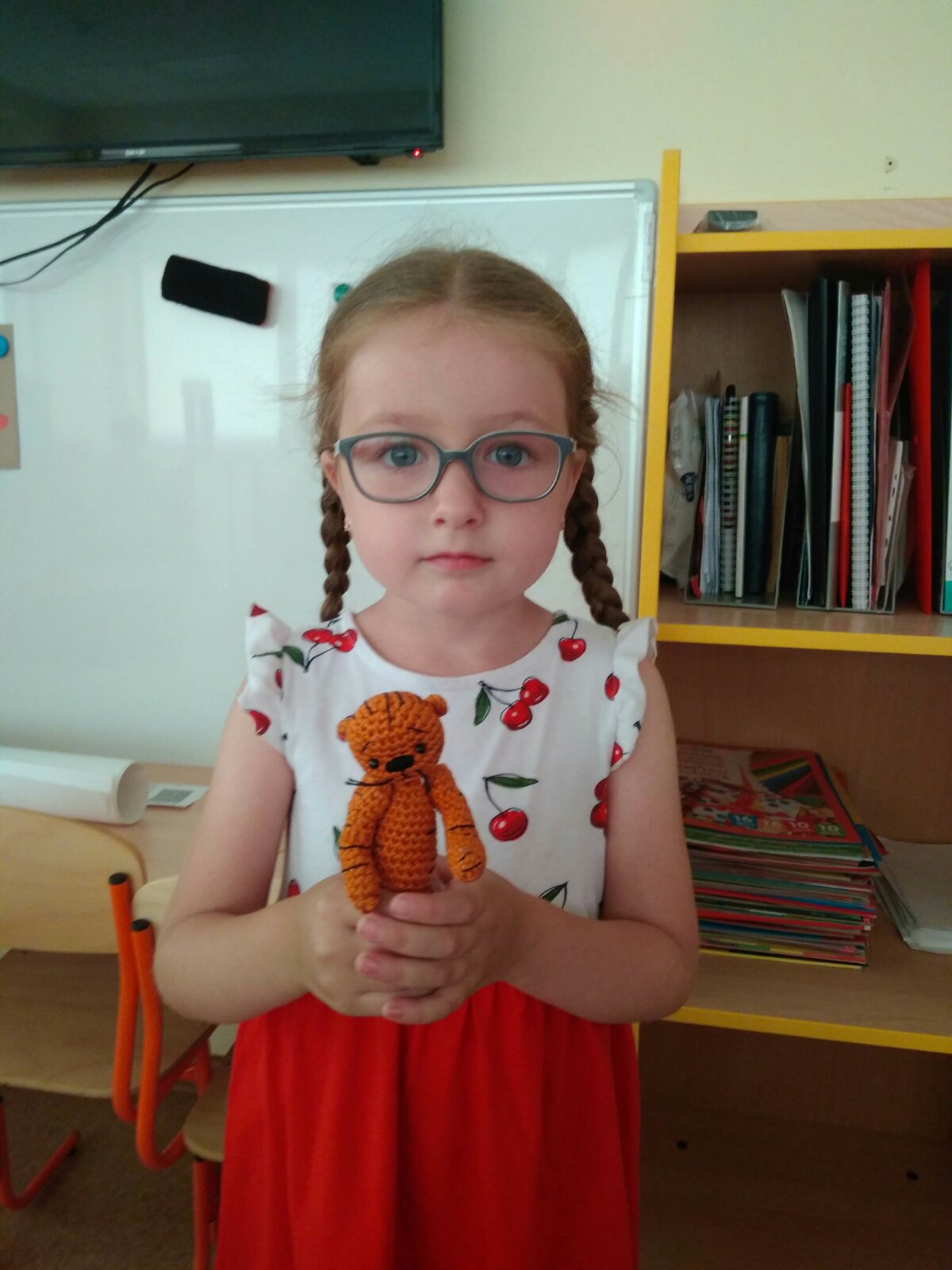 